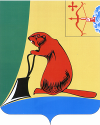 Разослать: прокуратура, дело, отдел по экономике и прогнозированию, для размещения в сети Интернет, бюллетень, финансовое управление.    							      Приложение                                                                            УТВЕРЖДЕНО                                                                     постановлением администрации                                                                 Тужинского муниципального                                                               района Кировской области                                                                            от __________ №_________                                    МУНИЦИПАЛЬНАЯ ПРОГРАММА ТУЖИНСКОГО МУНИЦИПАЛЬНОГО РАЙОНА "ОБЕСПЕЧЕНИЕ БЕЗОПАСНОСТИ И ЖИЗНЕДЕЯТЕЛЬНОСТИ НАСЕЛЕНИЯ "НА 2020-2025 ГОДЫпгт Тужа2017 годПаспорт муниципальной программыТужинского муниципального района "Обеспечение безопасностии жизнедеятельности населения" на 2020-2025 годы1. Общая характеристика сферы реализации муниципальнойпрограммы, в том числе формулировки основных проблемв указанной сфере и прогноз ее развитияВ статистике чрезвычайных ситуаций пожары занимают особое место, социально-экономические потери от них велики по сравнению с чрезвычайными ситуациями других видов.Каждый год в районе происходит в среднем 11 пожаров, в огне гибнет ежегодно от 1 до 2 человек, почти столько же получают травмы. Прямой материальный ущерб от них ежегодно составляет более 1773 тыс. рублей, а с учетом расходов на восстановление, неполучения доходов, затрат на восстановление нанесенного вреда жизни или здоровью людей ежегодные общие потери от губительного воздействия огня составляют более 2 млн. рублей.Огнем ежегодно уничтожается или повреждается более 10 жилых домов, надворных построек, зданий и помещений производственного, складского назначения и транспорта.Сложившееся положение дел с пожарами в районе стало следствием сложных социально-экономических явлений, происходящих в обществе, недостатка бюджетных средств на выполнение в полном объёме противопожарных мероприятий на объектах с массовым пребыванием людей и в жилом фонде.Более 70% пожаров происходит в жилом секторе. Основными причинами пожаров являются и неосторожное обращение с огнем, и неудовлетворительное противопожарное состояние печного отопления, электрооборудования. Люди гибнут при пожарах из-за позднего обнаружения, несвоевременного сообщения и неправильных действий при пожаре. В связи с этим основные усилия в приоритетном порядке должны быть сосредоточены на обеспечении пожарной безопасности в жилом секторе.Принятие неотложных организационных и перспективных практических решений и мер в этой области позволит значительно снизить социальную напряженность, сохранить экономический потенциал, придаст больше уверенности жителям Тужинского района в своей безопасности и защищенности от огня. В районе создана система управления при угрозе или возникновении чрезвычайных ситуаций. ЕДДС является органом повседневного управления районного звена РСЧС. ЕДДС предназначена для приема сообщений об авариях, пожарах, катастрофах, стихийных бедствиях и других чрезвычайных происшествиях от населения и организаций, оперативного реагирования и управления поисково-спасательными, аварийно-спасательными и пожарными силами постоянной готовности, координации совместных действий ведомственных дежурно-диспетчерских служб (ДДС) в условиях ЧС.Целью создания ЕДДС явилось повышение оперативности реагирования на угрозу или возникновение ЧС, информирования населения и организаций о фактах их возникновения и принятых по ним мерах, эффективности взаимодействия привлекаемых сил и средств постоянной готовности  и  слаженности их совместных действий.В настоящее время в Тужинском районе созданы отдельные территориально разнесенные диспетчерские службы действующие автономно: ПЧ-56,  аварийные службы ресурсоснабжающих организаций, ведомственные и муниципальные службы, в том числе и ЕДДС, между  которыми осуществляется взаимодействие по телефонно-проводной связи. Проблемой взаимодействия диспетчерских служб Тужинского района в настоящее время является: отсутствие объединенной информационной базы, обособленное функционирование ДДС района, отсутствие автоматизированных систем связи и передачи данных, следствием данной ситуации является отсутствие необходимой и подлинной информации в кратчайший срок, низкий уровень принятия решений. Проблемой остается несовместимость программно-технических решений, невозможность обмена данными между различными созданными государственными и муниципальными информационными системами. Отсутствуют механизмы и технологии оперативного информационного взаимодействия федеральных и региональных информационных систем. В соответствии с Федеральным законом от 28.12.2010 № 390-ФЗ «О безопасности», с Федеральным законом от 23.06.2016 № 182-ФЗ «Об основах системы профилактики правонарушений в Российской Федерации», с Законом Кировской области от 03.08.2017 № 92-ЗО «О профилактике правонарушений в Кировской области» в сфере профилактики правонарушений на территории Тужинского муниципального района наиважнейшим является повышение уровня безопасности граждан, укрепление законности и правопорядка путем оптимизации взаимодействия всех субъектов профилактики: органов исполнительной власти Тужинского муниципального района, органов местного самоуправления поселений, входящих в состав Тужинского муниципального района, правоохранительных органов, общественных объединений и населения.Реализация программно-целевого подхода к решению проблемы профилактики правонарушений в Тужинском муниципальном районе направлена на комплексное сдерживание криминогенных процессов и недопущение роста криминальной напряженности путем совершенствования нормативно-правовой базы, организации мероприятий по реализации государственной политики в сфере профилактики правонарушений и привлечения к обеспечению правопорядка всех групп населения.В результате совместных усилий снизилась криминогенная напряженность в Тужинском муниципальном районе, о чем свидетельствует сокращение числа зарегистрированных преступлений за три года.Принятыми мерами удалось не только не допустить осложнения криминогенной напряженности в Тужинском муниципальном районе, но и существенно ее снизить. С 2006 года уровень преступности имеет стабильную тенденцию к снижению.Анализируя структуру преступности необходимо отметить, что из 109 зарегистрированных преступлений 19 совершено на улице. Преобладающим и характерным видом выявленных преступлений являются преступления профилактической направленности (совершённые на почве семейно-бытовых отношений), они занимают 30,3% в структуре общей преступности, т.е. каждое третье преступление. Число преступлений, совершённых в общественных местах, увеличилось почти вдвое.  Криминологическая характеристика преступности в истекшем году не претерпела существенных изменений: в составе выявленных лиц, совершивших преступления, доминировали местные жители, социально неустроенные, безработные граждане, находящиеся в состоянии алкогольного опьянения, отчаявшиеся изменить свою жизнь к лучшему. Широкое распространение пьянства, безработица являются основными причинами, влияющими на состояние преступности.Эффективным механизмом решения проблем является программно-целевой метод планирования деятельности с четким определением целей и задач Программы, выбором перечня скоординированных мероприятий по устранению причин и условий, способствующих росту числаправонарушений на территории Тужинского муниципального района. Использование такого метода позволит мобилизовать ресурсные возможности на приоритетных направлениях комплексного решения задачи профилактики правонарушений.Программа представляет собой нормативный документ, определяющий содержание основных мероприятий по реализации на территории Тужинского муниципального района государственной политики по профилактике правонарушений. Предлагаемая система профилактики правонарушений предусматривает консолидацию усилий органов местного самоуправления Тужинского муниципального района, органов местного самоуправления поселений, входящих в состав Тужинского муниципального района, правоохранительных органов, общественных объединений и населения в борьбе с правонарушениями, преступностью.Реализация Программы должна позволить создать действенный механизм предупреждения правонарушений путем привлечения всех слоев населения к обеспечению комплекса мероприятий по противодействию бытовой преступности, созданию условий, способствующих формированию активной жизненной позиции, культурно - досуговой и спортивно-массовой работы с населением. 2. Приоритеты Муниципальной политики в сфере реализациимуниципальной программы, цели, задачи, целевые показателиэффективности реализации Муниципальной программы, описаниеожидаемых конечных результатов реализацииМуниципальной программы, сроков и этапов реализацииМуниципальной программы Основными целями настоящей программы являются:- обеспечение защиты населения и территории Тужинского муниципального района, объектов жизнеобеспечения населения и критически важных объектов от угроз природного и техногенного характера;- развитие и автоматизация системы управления при угрозе или возникновении чрезвычайной ситуации (далее-ЧС); функционирование единой дежурно-диспетчерской службы (далее - ЕДДС); -обеспечение создания финансовых, материальных и  иных резервов;                                           -реализация на территории района государственной политики в сфере профилактики правонарушений и создания основы для снижения уровня преступности посредством укрепления законности и правопорядка, повышения общественной и личной безопасности  граждан.- противодействие терроризму, экстремизму и защита жизни граждан, проживающих на территории Тужинского муниципального района, от террористических и экстремистских актов.Для достижения указанных целей Муниципальной программы должны быть решены следующие основные задачи:-повышение уровня пожарной безопасности учреждений и организаций района;-совершенствование организации профилактики и тушения пожаров с целью привлечения широких слоев населения района к реализации мер по обеспечению пожарной безопасности;-реализация требований основных нормативных правовых актов по вопросам  гражданской обороны, пожарной безопасности, защиты населения и территорий от чрезвычайных ситуаций;- совершенствование единой дежурно-диспетчерской службы (далее – ЕДДС) района;-оснащение ЕДДС программно-техническим средствами автоматизации управления, включающим в себя средства передачи, ввода, хранения, обработки и выдачи необходимых данных, взаимодействующих с системой централизованного оповещения Центра управления в кризисных ситуациях главного управления Министерства Российской Федерации по делам гражданской обороны, чрезвычайным ситуациям и ликвидации последствий стихийных бедствий (далее – ЦУКС, МЧС России по Кировской области);-создание  и  поддержание  в  необходимом   количестве финансовых резервов и резервов материальных средств в целях   гражданской   обороны,  предотвращения    и ликвидации   последствий    чрезвычайных    ситуаций;-предупреждение правонарушений, прежде всего несовершеннолетних и молодежи, активизация и совершенствование нравственного воспитания населения;- меры противодействия злоупотребления наркотиками и их незаконному обороту;-обеспечение социальной адаптации и реабилитации лиц, освобожденных из мест лишения свободы, и граждан, осужденных к наказаниям, несвязанным с лишением свободы, ранее совершавших преступления;-вовлечение в предупреждение правонарушений предприятий,  организаций всех форм собственности, а также граждан и общественных объединений;-предупреждение и пресечение нелегальной миграции;-создание благоприятной и максимально безопасной для населения обстановки в жилом секторе, на улицах и в других общественных местах района;- формирование у населения внутренней потребности в толерантном поведении к людям других национальностей и религиозных конфессий на основе ценностей многонационального российского общества, культурного самосознания, принципов соблюдения прав и свобод человека.Целевыми показателями эффективности реализации муниципальной программы будут являться:-количество деструктивных событий (количество чрезвычайных ситуаций, пожаров, происшествий на водных объектах и др.);-количество населения, погибшего в чрезвычайных ситуациях;- экономический ущерб от чрезвычайных ситуаций;-общее количество зарегистрированных преступлений;- количество преступлений, связанных с незаконным оборотом наркотиков;-количество преступлений, совершенных в общественных местах;-количество преступлений, совершенных на улице;-количество преступлений, совершенных несовершеннолетними;-количество преступлений, совершенных ранее судимыми;-количество преступлений, совершенных ранее совершавшими;-количество трудоустроенных лиц, освободившихся из мест лишения свободы;- количество терактов в местах массового пребывания населения;- количество публикаций в СМИ о мерах противодействия терроризму и экстремизму;-  количество преступлений экстремистской направленности;- уровень толерантности жителей (по результатам соц. опроса).Источниками получения информации о фактических значениях показателей эффективности реализации муниципальной программы являются статистическая информация и ведомственная отчетность.Показатели «-количество деструктивных событий (количество чрезвычайных ситуаций, пожаров, происшествий на водных объектах и др.);-количество населения, погибшего в чрезвычайных ситуациях;- экономический ущерб от чрезвычайных ситуаций;» - данные статистической отчетности  1-3-ГПН, данные отчётов ЕДДС района.Показатели «общее количество зарегистрированных преступлений», «количество преступлений, связанных с незаконным оборотом наркотиков», «количество преступлений, совершенных в общественных местах», «количество преступлений, совершенных на улице», «количество преступлений, совершенных несовершеннолетними,» «количество преступлений, совершенных ранее судимыми», « количество преступлений, совершенных ранее совершавшими» определяется на основании ежеквартальных статистических данных ПП «Тужинский», «количество трудоустроенных лиц, освободившихся из мест лишения свободы» -  данные статистической отчетности центра занятости населения Тужинского района.Показатели «- количество терактов в местах массового пребывания населения; -  количество преступлений экстремистской направленности» - определяется на основании ежеквартальных статистических данных ПП «Тужинский».Показатель «- количество публикаций в СМИ о мерах противодействия терроризму и экстремизму» - определяется на основании ежеквартальных данных участников Программы.Показатель «-уровень толерантности жителей» - по результатам ежегодного социального опроса.3. Обобщенная характеристика мероприятийМуниципальной программыСостав мероприятий Муниципальной программы определен исходя из необходимости достижения ее целей и решения задач.Реализация программных мероприятий позволит:- снизить количество деструктивных событий (количество чрезвычайных ситуаций, пожаров, происшествий на водных объектах и др.) и пострадавших от них;- снизить экономический ущерб от чрезвычайных ситуаций;- увеличить раскрываемость преступлений, снизить общее количество зарегистрированных преступлений;- снизить количество преступлений, связанных с незаконным оборотом наркотиков;- повысить уровень трудоустройства лиц трудоспособного возраста, освободившихся из учреждений уголовно-исполнительной системы, от числа обратившихся в органы службы занятости населения;- снизить количество преступлений экстремистской направленности, не допустить совершения терактов;- увеличить количество публикаций в СМИ о мерах противодействия терроризму и экстремизму;- повысить уровень толерантности жителей района.В рамках Муниципальной программы планируется реализовать следующие мероприятия:- снижение рисков и смягчение последствий чрезвычайных ситуаций природного и техногенного характера: поддержание в постоянной готовности и совершенствование местной системы оповещения, проведение профилактической работы по правилам поведения и действиям в условиях чрезвычайных ситуаций и в области жизнедеятельности населения;- повышение уровня пожарной безопасности учреждений и организаций района, которое включает в себя реализацию первоочередных мер по противопожарной защите объектов и направлено на предупреждение, своевременное обнаружение и тушение в первоначальной стадии пожаров, а так же создание условий для успешной эвакуации людей из зданий в случае пожара, а также совершенствование противопожарной пропаганды, которое предусматривает обучение населения мерам пожарной безопасности;- оптимизация состава и функций диспетчеров, продолжение внедрения автоматизированных систем связи, обработки и передачи данных, которое включает в себя: содержание ЕДДС, пополнение единой информационно-справочной базы ЕДДС, приобретение оборудования для ЕДДС, организация прямых линий с предприятиями жизнеобеспечения района, подключение широколинейного доступа к сети Интернет; 	- пополнение резервного фонда района (создание резервов материальных средств, закладываемых для нужд гражданской обороны и  для предотвращения и ликвидации последствий чрезвычайных ситуаций, обеспечение безопасных условий хранения материальных ресурсов);	- предупреждение правонарушений, прежде всего несовершеннолетних и молодежи, активизация и совершенствование нравственного воспитания населения, которое включает в себя:  работу межведомственной комиссии по профилактике правонарушений в Тужинском муниципальном районе, с выработкой предложений по оптимизации взаимодействия субъектов профилактики, разработку поселенческих планов профилактики правонарушений, информирование населения и проведение мероприятий по добровольной сдаче гражданами оружия, боеприпасов, ВВ и ВУ на возмездной и безвозмездной основе, информирование населения об ответственности за данный вид правонарушения, информирование органов местного самоуправления об оперативной обстановке на территории муниципального района, анализ деятельности образовательных организаций, досуговых и спортивных объединений по приобщению подростков и молодежи к здоровому образу жизни, рассмотрение итогов на заседаниях Межведомственной комиссии по профилактике правонарушений вопросов посещаемости объектов в вечернее время, выходные и праздничные дни, анализ выполнения Закона Кировской области от 09.11.2009 №440-ЗО «О мерах по обеспечению безопасного пребывания детей в общественных и иных местах на территории Кировской области», выделение в учебных заведениях отдельных  кабинетов для работы с учащимися инспектору ПДН полиции, изготовление правовых уголков, проведение работы по выявлению и противодействию распространения на территории Тужинского муниципального района неформальных молодежных объединений. (Выявление подростков, подражающих неформальным молодёжным движениям, проведение с ними лекций, бесед и взятие на контроль), проведение в учреждениях образования мероприятий, направленных на профилактику детского дорожно-транспортного травматизма (согласно планов БДД ОО, управления образования), проведение практических занятий и семинаров по проблемам профилактики безнадзорности и правонарушений в подростковой среде, организацию наставничества с участием ветеранских организаций района, ПП «Тужинский», общественных организаций, молодёжных организаций, ИП по профилактике правонарушений среди несовершеннолетних, состоящих на учёте в РКДН и ЗП, создание сети школьных отрядов профилактики, комитетов внутренних дел (органов ученического самоуправления, направленных на профилактику правонарушений)  в ОО Тужинского муниципального района, организация отдыха и оздоровления детей из малообеспеченных семей и семей, оказавшихся в трудной жизненной ситуации,  многодетных семей, а также состоящих на учете в подразделениях по делам несовершеннолетних, РКДН, оказание содействия в трудоустройстве и временной занятости несовершеннолетних граждан в возрасте от 14 до 18 лет, разработка методических рекомендаций по организации и проведению патриотического воспитания детей и подростков, проведение мониторинга досуга учащихся и молодежи и на его основе обеспечение создания клубных формирований, спортивных секций, кружков, элективных курсов, в целях патриотического воспитания молодежи и профилактики правонарушений в подростковой среде, поддержка и дальнейшее развитие деятельности поискового движения, межведомственное патронирование семей и детей, находящихся в социально опасном положении, постоянный контроль за посещаемостью «трудными» подростками ОО, создание и реализация профилактических образовательных программ по предотвращению отклонений в поведении учащихся, формированию здорового образа жизни, разработка методических рекомендаций по их созданию, работа в объединениях дополнительного образования ДДТ и ДЮСШ по изучению уголовного и административного законодательства, правил дорожного движения, путем проведения  лекций по курсам Административного и Уголовного права, мониторинг и комплекс профилактических мероприятий, направленных на предупреждение, пресечение и выявление на ранних стадиях употребления наркотических средств, сильнодействующих веществ в молодёжной среде, проведение различных мероприятий с молодежью с целью организации досуга и занятости;	- обеспечение социальной адаптации и реабилитации лиц, освобожденных из мест лишения свободы, и граждан, осужденных к наказаниям, несвязанным с лишением свободы, включающей в себя:. оказание социальной помощи лицам, освободившимся из мест отбывания наказаний с использованием Карты социального сопровождения (в получении паспорта, трудоустройства, оформлении инвалидности (по показаниям) и т.д.), привлечение Православной церкви и иных конфессий к социальной реабилитации лиц, освобожденных из мест лишения свободы, и граждан, осужденных к наказаниям, несвязанным с лишением свободы;	- вовлечение в предупреждение правонарушений предприятий,  организаций всех форм собственности, а также граждан и общественных объединений, в которое входят: продолжение работы по созданию добровольных народных дружин на базе предприятий и организаций Тужинского муниципального района, привлечение к обеспечению охраны общественного порядка сил общественности (ЧОП, ДНД,  молодежные общественные формирования) при проведении массовых мероприятий, в местах массового отдыха граждан;	- предупреждение и пресечение нелегальной миграции, которое предусматривает: проведение профилактических мероприятий по контролю над соблюдением требований законодательства о правовом положении иностранных граждан, лиц без гражданства на территории Тужинского муниципального района, размещение в СМИ материалов по разъяснению положений миграционного законодательства, правила трудоустройства мигрантов;	- создание благоприятной и максимально безопасной для населения обстановки в жилом секторе, на улицах и в других общественных местах района, предусматривающее ревизию фонарного освещения в городском и сельских поселениях, улучшение освещенности в общественных местах, организацию и проведение, с привлечением сил и средств службы ПП «Тужинский» комплексной  профилактической операции «Безопасный дом, безопасный подъезд, безопасная квартира» по предупреждению имущественных преступлений в жилом секторе. В ходе данной операции провести собрания улиц и организовать разъяснительную работу среди населения, с целью профилактики краж из квартир граждан, установки в подъездах многоквартирных жилых домов домофонов, оборудования квартир средствами охранной сигнализации с выводом на пульт вневедомственной охраны, организация установки и ввод в действие систем видеонаблюдения на рыночной площади, автостанции, торговом центре Райпо, общепите;- противодействие терроризму, экстремизму и защита жизни граждан, проживающих на территории Тужинского муниципального района, от террористических и экстремистских актов: формирование у населения внутренней потребности в толерантном поведении к людям других национальностей и религиозных конфессий на основе ценностей многонационального российского общества, культурного самосознания, принципов соблюдения прав и свобод человека; организация и проведение тематических занятий со школьниками, направленных на гармонизацию межэтнических и межкультурных отношений, профилактику ксенофобии и укрепление толерантности; оборудование информационных стендов и размещение на них информации (в том числе оперативной) для населения муниципального образования по вопросам противодействия терроризму и экстремизму; организация и проведение пропагандистских и агитационных мероприятий (разработка и распространение памяток, листовок, пособий) среди населения муниципального образования и др.); проверка объектов и зданий на предмет наличия материалов экстремисткой направленности, проверка библиотечного фонда района на наличие запрещённых экстремистских материалов; обеспечение контроля за состоянием  антитеррористической защищенности потенциально-опасных объектов; проведение обследования мест массового посещения населения, в целях проверки соблюдения охраны и возможности противостоять террористическим актам; выявление участников неформальных молодежных объединений экстремистской направленности.4. Основные меры правового регулирования	В настоящее время сформирована и утверждена нормативная правовая основа, необходимая для реализации Муниципальной программы. В дальнейшем разработка и утверждение дополнительных нормативных правовых актов  будет обусловлено:- изменениями федерального законодательства;- изменениями регионального законодательства;- принятыми управленческими решениями.5. Ресурсное обеспечение Муниципальной программыФинансовое обеспечение реализации Муниципальной программы осуществляется за счет средств бюджета Российской Федерации, бюджета Кировской области, бюджета района и иных внебюджетных источников.	Объёмы финансового обеспечения уточняются при формировании бюджета района на очередной финансовый год и плановый период.Общий объём финансирования Муниципальной программы в 2020-2025 годах составляет 4977,0 тыс. рублей, в том числе за счет средств:федерального бюджета – 0  тыс. рублей;областного бюджета – 1680,0 тыс. рублей;бюджета района – 3297,0 тыс. рублей;внебюджетных источников - 0  тыс. рублей.Финансовое обеспечение Муниципальной программы за счет средств федерального и областного бюджетов осуществляется в форме предоставления субсидий муниципальному образованию на софинансирование объектов капитального строительства и на иные цели в соответствии с порядком, предусмотренным действующим законодательством, в рамках соответствующей государственной программы Российской Федерации и Кировской области.Участие внебюджетных источников в Муниципальной программе осуществляется в форме предоставления материальных или финансовых средств юридическими и физическими лицами для реализации соответствующих мероприятий.Перечень мероприятий с указанием финансовых ресурсов и сроков, необходимых для их реализации, представлен в приложении № 2 к Муниципальной программе.6. Анализ рисков реализации Муниципальной программыи описание мер управления рискамиРеализация Муниципальной программы сопряжена с финансово-экономическими рисками, которые могут препятствовать достижению запланированных результатов.Одним из наиболее важных рисков является уменьшение объема средств районного бюджета в связи с оптимизацией расходов при его формировании, которые направлены на реализацию мероприятий Муниципальной программы. Снижение уровня финансирования Муниципальной программы, в свою очередь, не позволит выполнить задачи Муниципальной программы, что негативно скажется на достижении ее целей.К финансово-экономическим рискам можно отнести неэффективное и нерациональное использование ресурсов Муниципальной программы. На уровне макроэкономики – это вероятность (возможность) снижения темпов роста экономики, высокая инфляция.В качестве мер управления рисками реализации Муниципальной программы можно выделить следующие:проведение экономического анализа использования ресурсов Муниципальной программы, определение экономии средств и перенесение их на наиболее затратные мероприятия, что минимизирует риски, а также сократит потери выделенных средств в течение финансового года;своевременное принятие управленческих решений о более эффективном использовании средств и ресурсов Муниципальной программы, а также минимизация непредвиденных рисков позволит реализовать мероприятия в полном объеме;осуществление контроля за применением в пределах своей компетенции федеральных и областных нормативных правовых актов, непрерывное обновление, анализ и пересмотр имеющейся информации значительно уменьшить риски реализации Муниципальной программы.Своевременно принятые меры по управлению рисками приведут к достижению поставленных целей и конечных результатов реализации Муниципальной программы.Приложение N 1к муниципальной программеСВЕДЕНИЯО ЦЕЛЕВЫХ ПОКАЗАТЕЛЯХ ЭФФЕКТИВНОСТИ РЕАЛИЗАЦИИМУНИЦИПАЛЬНОЙ ПРОГРАММЫ______________Приложение N 2к муниципальной программеРАСХОДЫна реализацию Муниципальной программы за счет средств бюджета районаПриложение №3к муниципальной программеПрогнозная (справочная) оценка ресурсного обеспеченияреализации муниципальной программыза счет всех источников финансирования______________АДМИНИСТРАЦИЯ ТУЖИНСКОГО МУНИЦИПАЛЬНОГО РАЙОНА КИРОВСКОЙ ОБЛАСТИАДМИНИСТРАЦИЯ ТУЖИНСКОГО МУНИЦИПАЛЬНОГО РАЙОНА КИРОВСКОЙ ОБЛАСТИАДМИНИСТРАЦИЯ ТУЖИНСКОГО МУНИЦИПАЛЬНОГО РАЙОНА КИРОВСКОЙ ОБЛАСТИАДМИНИСТРАЦИЯ ТУЖИНСКОГО МУНИЦИПАЛЬНОГО РАЙОНА КИРОВСКОЙ ОБЛАСТИАДМИНИСТРАЦИЯ ТУЖИНСКОГО МУНИЦИПАЛЬНОГО РАЙОНА КИРОВСКОЙ ОБЛАСТИПОСТАНОВЛЕНИЕПОСТАНОВЛЕНИЕПОСТАНОВЛЕНИЕПОСТАНОВЛЕНИЕПОСТАНОВЛЕНИЕ__09.10.2017____№_386__пгт Тужапгт Тужапгт ТужаОб  утверждении муниципальной программы Тужинского муниципального района «Обеспечение безопасностии жизнедеятельности населения» на 2020-2025 годыОб  утверждении муниципальной программы Тужинского муниципального района «Обеспечение безопасностии жизнедеятельности населения» на 2020-2025 годыОб  утверждении муниципальной программы Тужинского муниципального района «Обеспечение безопасностии жизнедеятельности населения» на 2020-2025 годыОб  утверждении муниципальной программы Тужинского муниципального района «Обеспечение безопасностии жизнедеятельности населения» на 2020-2025 годыОб  утверждении муниципальной программы Тужинского муниципального района «Обеспечение безопасностии жизнедеятельности населения» на 2020-2025 годыВ соответствии с постановлениями администрации Тужинского муниципального района от 20.07.2017 № 265 «Об утверждении перечня муниципальных программ Тужинского муниципального района, предлагаемых к реализации в плановом периоде 2020 – 2025 годы» и от 19.02.2015 № 89 «О разработке, реализации и оценке эффективности реализации муниципальных программ Тужинского муниципального района», администрация Тужинского муниципального района ПОСТАНОВЛЯЕТ:1. Утвердить муниципальную программу Тужинского муниципального района «Обеспечение безопасности и жизнедеятельности населения» на 2020 – 2025 годы согласно приложению. 2. Настоящее постановление вступает в силу с момента опубликования  в Бюллетене муниципальных нормативных правовых актов органов местного самоуправления Тужинского муниципального района Кировской области. 3. Контроль за исполнением настоящего постановления оставляю за собой. В соответствии с постановлениями администрации Тужинского муниципального района от 20.07.2017 № 265 «Об утверждении перечня муниципальных программ Тужинского муниципального района, предлагаемых к реализации в плановом периоде 2020 – 2025 годы» и от 19.02.2015 № 89 «О разработке, реализации и оценке эффективности реализации муниципальных программ Тужинского муниципального района», администрация Тужинского муниципального района ПОСТАНОВЛЯЕТ:1. Утвердить муниципальную программу Тужинского муниципального района «Обеспечение безопасности и жизнедеятельности населения» на 2020 – 2025 годы согласно приложению. 2. Настоящее постановление вступает в силу с момента опубликования  в Бюллетене муниципальных нормативных правовых актов органов местного самоуправления Тужинского муниципального района Кировской области. 3. Контроль за исполнением настоящего постановления оставляю за собой. В соответствии с постановлениями администрации Тужинского муниципального района от 20.07.2017 № 265 «Об утверждении перечня муниципальных программ Тужинского муниципального района, предлагаемых к реализации в плановом периоде 2020 – 2025 годы» и от 19.02.2015 № 89 «О разработке, реализации и оценке эффективности реализации муниципальных программ Тужинского муниципального района», администрация Тужинского муниципального района ПОСТАНОВЛЯЕТ:1. Утвердить муниципальную программу Тужинского муниципального района «Обеспечение безопасности и жизнедеятельности населения» на 2020 – 2025 годы согласно приложению. 2. Настоящее постановление вступает в силу с момента опубликования  в Бюллетене муниципальных нормативных правовых актов органов местного самоуправления Тужинского муниципального района Кировской области. 3. Контроль за исполнением настоящего постановления оставляю за собой. В соответствии с постановлениями администрации Тужинского муниципального района от 20.07.2017 № 265 «Об утверждении перечня муниципальных программ Тужинского муниципального района, предлагаемых к реализации в плановом периоде 2020 – 2025 годы» и от 19.02.2015 № 89 «О разработке, реализации и оценке эффективности реализации муниципальных программ Тужинского муниципального района», администрация Тужинского муниципального района ПОСТАНОВЛЯЕТ:1. Утвердить муниципальную программу Тужинского муниципального района «Обеспечение безопасности и жизнедеятельности населения» на 2020 – 2025 годы согласно приложению. 2. Настоящее постановление вступает в силу с момента опубликования  в Бюллетене муниципальных нормативных правовых актов органов местного самоуправления Тужинского муниципального района Кировской области. 3. Контроль за исполнением настоящего постановления оставляю за собой. В соответствии с постановлениями администрации Тужинского муниципального района от 20.07.2017 № 265 «Об утверждении перечня муниципальных программ Тужинского муниципального района, предлагаемых к реализации в плановом периоде 2020 – 2025 годы» и от 19.02.2015 № 89 «О разработке, реализации и оценке эффективности реализации муниципальных программ Тужинского муниципального района», администрация Тужинского муниципального района ПОСТАНОВЛЯЕТ:1. Утвердить муниципальную программу Тужинского муниципального района «Обеспечение безопасности и жизнедеятельности населения» на 2020 – 2025 годы согласно приложению. 2. Настоящее постановление вступает в силу с момента опубликования  в Бюллетене муниципальных нормативных правовых актов органов местного самоуправления Тужинского муниципального района Кировской области. 3. Контроль за исполнением настоящего постановления оставляю за собой. В соответствии с постановлениями администрации Тужинского муниципального района от 20.07.2017 № 265 «Об утверждении перечня муниципальных программ Тужинского муниципального района, предлагаемых к реализации в плановом периоде 2020 – 2025 годы» и от 19.02.2015 № 89 «О разработке, реализации и оценке эффективности реализации муниципальных программ Тужинского муниципального района», администрация Тужинского муниципального района ПОСТАНОВЛЯЕТ:1. Утвердить муниципальную программу Тужинского муниципального района «Обеспечение безопасности и жизнедеятельности населения» на 2020 – 2025 годы согласно приложению. 2. Настоящее постановление вступает в силу с момента опубликования  в Бюллетене муниципальных нормативных правовых актов органов местного самоуправления Тужинского муниципального района Кировской области. 3. Контроль за исполнением настоящего постановления оставляю за собой. Глава Тужинского муниципального районаГлава Тужинского муниципального района                      Е.В. Видякина                      Е.В. Видякина                      Е.В. ВидякинаПОДГОТОВЛЕНОПОДГОТОВЛЕНОЗаместитель главы администрации Тужинского муниципального района по социальным вопросам                                                                                                   Заместитель главы администрации Тужинского муниципального района по социальным вопросам                                                                                                                           Н.А. Рудина                        Н.А. Рудина                        Н.А. РудинаСОГЛАСОВАНОСОГЛАСОВАНОНачальник муниципального казенного учреждения Финансового управления администрации Тужинского муниципального районаНачальник муниципального казенного учреждения Финансового управления администрации Тужинского муниципального района                   И.Н. Докучаева                   И.Н. Докучаева                   И.Н. ДокучаеваВедущий специалист по торговле и предпринимательству отдела по экономике и прогнозированию администрации Тужинского муниципального районаВедущий специалист по торговле и предпринимательству отдела по экономике и прогнозированию администрации Тужинского муниципального района                       Н.В. Русинова                       Н.В. Русинова                       Н.В. РусиноваВедущий специалист-юрист отдела юридического обеспечения управления делами администрации Тужинского муниципального районаВедущий специалист-юрист отдела юридического обеспечения управления делами администрации Тужинского муниципального района                  Н.Ю. Попонина                  Н.Ю. Попонина                  Н.Ю. ПопонинаОтветственный      исполнитель        муниципальной   программы          Отдел социальных отношений администрации Тужинского муниципального района Кировской области       Соисполнители      муниципальной    программы          56 пожарная часть ФГКУ "4 отряд ФПС по Кировской области" (далее – ПЧ-56);отделение надзорной деятельности Тужинского района;       администрации поселений Тужинского района;              ПП «Тужинский»;МКУ «Управление образования администрации Тужинского муниципального района»;МКУ «Отдел культуры администрации Тужинского муниципального района»;МКУ «Финансовое управление администрации Тужинского муниципального района»;Управление делами администрации Тужинского муниципального районаВедущий специалист администрации Тужинского муниципального района по ГО и ЧСНаименование       подпрограмм        отсутствуют                                          Цели               муниципальной    программы          - обеспечение защиты населения и территории Тужинского муниципального района, объектов жизнеобеспечения населения и критически важных объектов от угроз природного и техногенного характера;- развитие и автоматизация системы управления при угрозе или возникновении чрезвычайной ситуации (далее-ЧС); функционирование единой дежурно-диспетчерской службы (далее - ЕДДС); -обеспечение создания финансовых, материальных и  иных резервов;                                           -реализация на территории района государственной политики в сфере профилактики правонарушений и создания основы для снижения уровня преступности посредством укрепления законности и правопорядка, повышения общественной и личной безопасности  граждан;- противодействие терроризму, экстремизму и защита жизни граждан, проживающих на территории Тужинского муниципального района, от террористических и экстремистских актов.Задачи муниципальной программы -повышение уровня пожарной безопасности учреждений и организаций района;-совершенствование организации профилактики и тушения пожаров с целью привлечения широких слоев населения района к реализации мер по обеспечению пожарной безопасности;-реализация требований основных нормативных правовых актов по вопросам  гражданской обороны, пожарной безопасности, защиты населения и территорий от чрезвычайных ситуаций;- совершенствование ЕДДС района;-оснащение ЕДДС программно-техническим средствами автоматизации управления, включающим в себя средства передачи, ввода, хранения, обработки и выдачи необходимых данных, взаимодействующих с системой централизованного оповещения Центра управления в кризисных ситуациях главного управления Министерства Российской Федерации по делам гражданской обороны, чрезвычайным ситуациям и ликвидации последствий стихийных бедствий (далее – ЦУКС, МЧС России по Кировской области);-создание  и  поддержание  в  необходимом   количестве финансовых резервов и резервов материальных средств в целях   гражданской   обороны,  предотвращения    и ликвидации   последствий    чрезвычайных    ситуаций;-предупреждение правонарушений, прежде всего несовершеннолетних и молодежи, активизация и совершенствование нравственного воспитания населения;- меры противодействия злоупотребления наркотиками и их незаконному обороту;-обеспечение социальной адаптации и реабилитации лиц, освобожденных из мест лишения свободы, и граждан, осужденных к наказаниям, несвязанным с лишением свободы, ранее совершавших преступления;-вовлечение в предупреждение правонарушений предприятий,  организаций всех форм собственности, а также граждан и общественных объединений;-предупреждение и пресечение нелегальной миграции;-создание благоприятной и максимально безопасной для населения обстановки в жилом секторе, на улицах и в других общественных местах района;- формирование у населения внутренней потребности в толерантном поведении к людям других национальностей и религиозных конфессий на основе ценностей многонационального российского общества, культурного самосознания, принципов соблюдения прав и свобод человека.Целевые  показателиэффективности      реализации         муниципальной  программы          -количество деструктивных событий (количество чрезвычайных ситуаций, пожаров, происшествий на водных объектах и др.);-количество населения, погибшего в чрезвычайных ситуациях;- экономический ущерб от чрезвычайных ситуаций;-общее количество зарегистрированных преступлений;- количество преступлений, связанных с незаконным оборотом наркотиков;-количество преступлений, совершенных в общественных местах;-количество преступлений, совершенных на улице;-количество преступлений, совершенных несовершеннолетними;-количество преступлений, совершенных ранее судимыми;-количество преступлений, совершенных ранее совершавшими;-количество трудоустроенных лиц, освободившихся из мест лишения свободы;- количество терактов в местах массового
пребывания населения;- количество публикаций в СМИ о мерах противодействия терроризму и экстремизму;-  количество преступлений экстремистской направленности;- уровень толерантности жителей (по результатам соц. опроса).Этапы    и    срокиреализации         муниципальной    программы          срок реализации муниципальной программы:  2020  - 2025 годы. Разделение на этапы не предусмотрено.                                            Объём финансового обеспечения муниципальной программыОбъём финансового обеспечения на реализацию муниципальной программы составляет 4977,0 тыс. рублей, в том числе:средства областного бюджета – 1680,0 тыс. рублейсредства бюджета района –  3297,0 тыс. рублей           2020г. – 829,5 тыс. рублей           2021г. – 829,5 тыс. рублей           2022г. – 829,5 тыс. рублей           2023г. – 829,5 тыс. рублей           2024г. – 829,5 тыс. рублей.           2025г. – 829,5 тыс. рублейОжидаемые  конечныерезультаты         реализации         муниципальной   программы          К концу 2025 года  ожидается:-сократить количество деструктивных событий (количество чрезвычайных ситуаций, пожаров, происшествий на водных объектах и др.) до 10;-количество населения, погибшего в чрезвычайных ситуациях до 3;- экономический ущерб от чрезвычайных ситуаций до 1500 тыс.рублей;-снизить общее количество зарегистрированных преступлений до 141;-снизить количество преступлений, связанных с незаконным оборотом наркотиков до 0;- снизить количество преступлений, совершенных в общественных местах до 35;
- снизить количество преступлений, совершенных на улице до 15;- снизить количество преступлений, совершенных несовершеннолетними до 3;  - снизить количество преступлений, совершенных ранее судимыми до 35;- снизить количество преступлений, совершенных ранее совершавшими до 60; - количество трудоустроенных лиц, освободившихся из мест лишения свободы сохранить на уровне 3 человек;- отсутствие терактов в местах массового
пребывания населения;- количество публикаций в СМИ о мерах противодействия терроризму и экстремизму – 45 материалов в год;-  отсутствие преступлений экстремистской направленности;- высокий уровень толерантности жителей (по результатам соц. опроса).201420152016Преступлений 136141109Раскрыто преступлений10912398Раскрываемость 80,7%87,3%89,8%201420152016Динамика Совершено преступлений в общественных местах221931«+»63,2%На улице181219«+»58,3%В состоянии опьянения748165«-»19,8%Ранее судимыми354529«-»35,6%Ранее совершавшими749963«-»36,4%Несовершеннолетними 310«-»100%№ п/пНаименование муниципальной программы, наименование показателейЕдиницы измеренияЗначение показателя эффективностиЗначение показателя эффективностиЗначение показателя эффективностиЗначение показателя эффективностиЗначение показателя эффективностиЗначение показателя эффективностиЗначение показателя эффективностиЗначение показателя эффективностиЗначение показателя эффективности№ п/пНаименование муниципальной программы, наименование показателейЕдиницы измерения2016 годфакт2020 годплан2021 годплан2022 годплан2022 годплан2023 год план2024 год план2024 год план2025 год планМуниципальная программаТужинского муниципального района «Обеспечение безопасностии жизнедеятельности населения»  на 2020-2025 годыколичество деструктивных событий (количество чрезвычайных ситуаций, пожаров, происшествий на водных объектах и др.)ед.91514141312121110количество населения, погибшего в чрезвычайных ситуацияхчел.055555543экономический ущерб от чрезвычайных ситуацийтыс. руб.126030002500250020001500150015001500общее количество зарегистрированных преступлений;ед.109175160160150145145143141количество преступлений, связанных с незаконным оборотом наркотиковед.111111110количество преступлений, совершенных в общественных местахед.314543434139393735количество преступлений, совершенных на улице;ед.191817171615151515количество преступлений, совершенных несовершеннолетнимиед.033333333количество преступлений, совершенных ранее судимыми;ед.294543434341414035количество преступлений, совершенных ранее совершавшими;ед.639980807570706560количество трудоустроенных лиц, освободившихся из мест лишения свободы чел.333333333количество терактов в местах массового
пребывания населенияед.000000000количество публикаций в СМИ о мерах противодействия терроризму и экстремизмустатей, сообщений373839394041414345кол-во преступлений экстремистской направленностиед.000000000уровень толерантности жителей (по результатам соц. опроса)уровеньсреднийсреднийсреднийсреднийсреднийсреднийсреднийвысокийвысокийп/пСтатусНаименование муниципальной программы, отдельного мероприятияГлавныйраспорядительбюджетных средств            Расходы по годам (тыс. рублей)                                      Расходы по годам (тыс. рублей)                                      Расходы по годам (тыс. рублей)                                      Расходы по годам (тыс. рублей)                                      Расходы по годам (тыс. рублей)                                      Расходы по годам (тыс. рублей)                                      Расходы по годам (тыс. рублей)                          п/пСтатусНаименование муниципальной программы, отдельного мероприятияГлавныйраспорядительбюджетных средств2020 год2021 год2022 год2023 год2024 год2025годИтогоМуниципальная программаТужинского муниципального района«Обеспечение безопасностии жизнедеятельности населения " на 2020-2025 годывсего            549,5549,5549,5549,5549,5549,53297,0Муниципальная программаТужинского муниципального района«Обеспечение безопасностии жизнедеятельности населения " на 2020-2025 годыадминистрация    Тужинского муниципального района425,5425,5425,5425,5425,5425,52553,0Учреждения культуры 0000000Учреждения образования 444444444444264Финансовое управление8080808080804801Отдельное мероприятиеПовышение уровня пожарной безопасности учреждений и организаций рай онавсего            5353535353533181Отдельное мероприятиеПовышение уровня пожарной безопасности учреждений и организаций рай онаадминистрация    Тужинского муниципального района5353535353533181Отдельное мероприятиеПовышение уровня пожарной безопасности учреждений и организаций рай онаУчреждения образования00000002Отдельное мероприятиеОптимизация состава и функций диспетчеров, продолжение внедрения автоматизированных систем связи, обработки и передачи данныхадминистрация    Тужинского муниципального района342,5342,5342,5342,5342,5342,52055,03Отдельное мероприятиеПополнение резервного фонда районафинансовое управление8080808080804804Отдельное мероприятиеПредупреждение правонарушений, экстремистских проявлений, прежде всего в среде несовершеннолетних и молодежи, активизация и совершенствование нравственного воспитания населения, в т. ч.:-профилактика правонарушений (проведение районных массовых мероприятий с детьми):-повышение безопасности дорожного движения; проведение районных массовых мероприятий с детьми, педагогами, участие в областном конкурсе  « Безопасное колесо» -трудоустройство несовершеннолетних;-мероприятия с молодежью;-публикация в СМИ идей духовно-нравственных ценностей, патриотизма и межнациональной, межконфессиональной толерантности;-мероприятия по формированию толерантного сознания населения района;-взаимодействие с нац.общностями и конфессиямиучреждения образованияучреждения образованияРУОРУОМБОУСОШ с УИОП пгт Тужа444417,67,219,20000444417,67,219,20000444417,67,219,20000444417,67,219,20000444417,67,219,20000444417,67,219,20000264264105,643,2115,200005Отдельное мероприятиеОбеспечение социальной адаптации и реабилитации лиц, освобожденных из мест лишения свободы, и граждан, осужденных к наказаниям, не связанным с лишением свободы00000006Отдельное мероприятиеВовлечение в предупреждение правонарушений предприятий,  организаций всех форм собственности, а также граждан и общественных объединений00000007Отдельное мероприятиеПредупреждение и пресечение нелегальной миграции00000008Отдельное мероприятиеСоздание благоприятной и максимально безопасной для населения обстановки в жилом секторе, на улицах и в других общественных местах района00000009Отдельное мероприятиеСнижение рисков и смягчение последствий чрезвычайных ситуаций природного и техногенного характера30303030303018010Отдельное мероприятиеПротиводействие терроризму и защита жизни граждан, проживающих на территории района от террористических актов:- размещение информации  для населения по вопросам противодействия терроризму;-   проверки антитеррористической  укрепленности потенциальных объектов диверсионно-террористических устремлений;-  организационно-профилактические мероприятий по противодействию терроризму0000000 N  
п/п 
СтатусНаименование   муни-ципальной программы,      отдельного мероприятияИсточники   
финансированияОценка расходов (тыс. рублей)Оценка расходов (тыс. рублей)Оценка расходов (тыс. рублей)Оценка расходов (тыс. рублей)Оценка расходов (тыс. рублей)Оценка расходов (тыс. рублей)Оценка расходов (тыс. рублей)Оценка расходов (тыс. рублей)Оценка расходов (тыс. рублей)Оценка расходов (тыс. рублей)Оценка расходов (тыс. рублей)Оценка расходов (тыс. рублей)Оценка расходов (тыс. рублей) N  
п/п 
СтатусНаименование   муни-ципальной программы,      отдельного мероприятияИсточники   
финансирования202020212022202320242024202420252025итогоитогоитогомуниципальная
программа      «Обеспечение безопасностии жизнедеятельности населения» на 2020-2025 годывсего          829,5829,5829,5829,5829,5829,5829,5829,5829,54977,04977,04977,0муниципальная
программа      «Обеспечение безопасностии жизнедеятельности населения» на 2020-2025 годыфедеральный бюджет         муниципальная
программа      «Обеспечение безопасностии жизнедеятельности населения» на 2020-2025 годыобластной бюджет         2802802802802802802802802801680,01680,01680,0муниципальная
программа      «Обеспечение безопасностии жизнедеятельности населения» на 2020-2025 годыбюджет района549,5549,5549,5549,5549,5549,5549,5549,5549,53297,03297,03297,0муниципальная
программа      «Обеспечение безопасностии жизнедеятельности населения» на 2020-2025 годыиные внебюджетные
источники   0000000000001Отдельное      
мероприятие    Повышение уровня пожарной безопасности учреждений и организаций районавсего          5353535353535353533183183181Отдельное      
мероприятие    Повышение уровня пожарной безопасности учреждений и организаций районафедеральный бюджет         0000000000001Отдельное      
мероприятие    Повышение уровня пожарной безопасности учреждений и организаций районаобластной бюджет         0000000000001Отдельное      
мероприятие    Повышение уровня пожарной безопасности учреждений и организаций районабюджет района5353535353535353533183183181Отдельное      
мероприятие    Повышение уровня пожарной безопасности учреждений и организаций районаиные внебюджетные      
источники      0000000000002Отдельное      
мероприятие    Оптимизация состава и функций диспетчеров, продолжение внедрения автоматизированных систем связи, обработки и передачи данныхвсего          622,5622,5622,5622,5622,5622,5622,5622,5622,53735373537352Отдельное      
мероприятие    Оптимизация состава и функций диспетчеров, продолжение внедрения автоматизированных систем связи, обработки и передачи данныхфедеральный бюджет         0000000000002Отдельное      
мероприятие    Оптимизация состава и функций диспетчеров, продолжение внедрения автоматизированных систем связи, обработки и передачи данныхобластной бюджет         2802802802802802802802802801680,01680,01680,02Отдельное      
мероприятие    Оптимизация состава и функций диспетчеров, продолжение внедрения автоматизированных систем связи, обработки и передачи данныхбюджет района342,5342,5342,5342,5342,5342,5342,5342,5342,52055,02055,02055,02Отдельное      
мероприятие    Оптимизация состава и функций диспетчеров, продолжение внедрения автоматизированных систем связи, обработки и передачи данныхиные внебюджетные           
источники      000000000000  3Отдельное мероприятиеПополнение резервного фонда районавсего808080808080808080480480480федеральный бюджет000000000000областной бюджет000000000000бюджет района808080808080808080480480480иные внебюджет. источники0000000000004Отдельное мероприятиеПредупреждение правонарушений, прежде всего несовершеннолетних и молодежи, активизация и совершенствование нравственного воспитания населения, в том числе:-профилактика правонарушений:-повышение безопасности дорожного движения;     проведение районных массовых мероприятий с детьми, педагогами, участие в областном конкурсе  « Безопасное колесо» -трудоустройство несовершеннолетних;-мероприятия с молодежью;-публикация в СМИ идей духовно-нравственных ценностей, патриотизма и межнациональной, межконфессиональной толерантности;-мероприятия по формированию толерантного сознания населения района;-взаимодействие с нац.общностями и конфессиями.          всего          444444444444444444442642644Отдельное мероприятиеПредупреждение правонарушений, прежде всего несовершеннолетних и молодежи, активизация и совершенствование нравственного воспитания населения, в том числе:-профилактика правонарушений:-повышение безопасности дорожного движения;     проведение районных массовых мероприятий с детьми, педагогами, участие в областном конкурсе  « Безопасное колесо» -трудоустройство несовершеннолетних;-мероприятия с молодежью;-публикация в СМИ идей духовно-нравственных ценностей, патриотизма и межнациональной, межконфессиональной толерантности;-мероприятия по формированию толерантного сознания населения района;-взаимодействие с нац.общностями и конфессиями.          федеральный бюджет         0000000000004Отдельное мероприятиеПредупреждение правонарушений, прежде всего несовершеннолетних и молодежи, активизация и совершенствование нравственного воспитания населения, в том числе:-профилактика правонарушений:-повышение безопасности дорожного движения;     проведение районных массовых мероприятий с детьми, педагогами, участие в областном конкурсе  « Безопасное колесо» -трудоустройство несовершеннолетних;-мероприятия с молодежью;-публикация в СМИ идей духовно-нравственных ценностей, патриотизма и межнациональной, межконфессиональной толерантности;-мероприятия по формированию толерантного сознания населения района;-взаимодействие с нац.общностями и конфессиями.          областной бюджет         0000000000004Отдельное мероприятиеПредупреждение правонарушений, прежде всего несовершеннолетних и молодежи, активизация и совершенствование нравственного воспитания населения, в том числе:-профилактика правонарушений:-повышение безопасности дорожного движения;     проведение районных массовых мероприятий с детьми, педагогами, участие в областном конкурсе  « Безопасное колесо» -трудоустройство несовершеннолетних;-мероприятия с молодежью;-публикация в СМИ идей духовно-нравственных ценностей, патриотизма и межнациональной, межконфессиональной толерантности;-мероприятия по формированию толерантного сознания населения района;-взаимодействие с нац.общностями и конфессиями.          бюджет района444444444444444444442642644Отдельное мероприятиеПредупреждение правонарушений, прежде всего несовершеннолетних и молодежи, активизация и совершенствование нравственного воспитания населения, в том числе:-профилактика правонарушений:-повышение безопасности дорожного движения;     проведение районных массовых мероприятий с детьми, педагогами, участие в областном конкурсе  « Безопасное колесо» -трудоустройство несовершеннолетних;-мероприятия с молодежью;-публикация в СМИ идей духовно-нравственных ценностей, патриотизма и межнациональной, межконфессиональной толерантности;-мероприятия по формированию толерантного сознания населения района;-взаимодействие с нац.общностями и конфессиями.          иные внебюджетные   
источники      0000000000004Отдельное мероприятиеПредупреждение правонарушений, прежде всего несовершеннолетних и молодежи, активизация и совершенствование нравственного воспитания населения, в том числе:-профилактика правонарушений:-повышение безопасности дорожного движения;     проведение районных массовых мероприятий с детьми, педагогами, участие в областном конкурсе  « Безопасное колесо» -трудоустройство несовершеннолетних;-мероприятия с молодежью;-публикация в СМИ идей духовно-нравственных ценностей, патриотизма и межнациональной, межконфессиональной толерантности;-мероприятия по формированию толерантного сознания населения района;-взаимодействие с нац.общностями и конфессиями.          4417,626,400004417,626,400004417,626,400004417,626,400004417,626,400004417,626,400004417,626,400004417,626,400004417,626,400004417,626,40000264105,6158,40000264105,6158,400005Отдельное мероприятиеОбеспечение социальной адаптации и реабилитации лиц, освобожденных из мест лишения свободы, и граждан, осужденных к наказаниям, не связанным с лишением свободы.всего          000000000005Отдельное мероприятиеОбеспечение социальной адаптации и реабилитации лиц, освобожденных из мест лишения свободы, и граждан, осужденных к наказаниям, не связанным с лишением свободы.федеральный бюджет         000000000005Отдельное мероприятиеОбеспечение социальной адаптации и реабилитации лиц, освобожденных из мест лишения свободы, и граждан, осужденных к наказаниям, не связанным с лишением свободы.областной бюджет         000000000005Отдельное мероприятиеОбеспечение социальной адаптации и реабилитации лиц, освобожденных из мест лишения свободы, и граждан, осужденных к наказаниям, не связанным с лишением свободы.бюджет района000000000005Отдельное мероприятиеОбеспечение социальной адаптации и реабилитации лиц, освобожденных из мест лишения свободы, и граждан, осужденных к наказаниям, не связанным с лишением свободы.иные внебюджетные   
источники      000000000006Отдельное мероприятиеВовлечение в предупреждение правонарушений предприятий,  организаций всех форм собственности, а также граждан и общественных объединений.всего          000000000006Отдельное мероприятиеВовлечение в предупреждение правонарушений предприятий,  организаций всех форм собственности, а также граждан и общественных объединений.федеральный бюджет         000000000006Отдельное мероприятиеВовлечение в предупреждение правонарушений предприятий,  организаций всех форм собственности, а также граждан и общественных объединений.областной бюджет         000000000006Отдельное мероприятиеВовлечение в предупреждение правонарушений предприятий,  организаций всех форм собственности, а также граждан и общественных объединений.бюджет района000000000006Отдельное мероприятиеВовлечение в предупреждение правонарушений предприятий,  организаций всех форм собственности, а также граждан и общественных объединений.иные внебюджетные   
источники      000000000007Отдельное мероприятиеПредупреждение и пресечение нелегальной миграциивсего          000000000007Отдельное мероприятиеПредупреждение и пресечение нелегальной миграциифедеральный бюджет         000000000007Отдельное мероприятиеПредупреждение и пресечение нелегальной миграцииобластной бюджет         000000000007Отдельное мероприятиеПредупреждение и пресечение нелегальной миграциибюджет района000000000007Отдельное мероприятиеПредупреждение и пресечение нелегальной миграциииные внебюджетные   
источники      000000000008Отдельное мероприятиеСоздание благоприятной и максимально безопасной для населения обстановки в жилом секторе, на улицах и в других общественных местах районавсего          000000000008Отдельное мероприятиеСоздание благоприятной и максимально безопасной для населения обстановки в жилом секторе, на улицах и в других общественных местах районафедеральный бюджет         000000000008Отдельное мероприятиеСоздание благоприятной и максимально безопасной для населения обстановки в жилом секторе, на улицах и в других общественных местах районаобластной  бюджет         000000000008Отдельное мероприятиеСоздание благоприятной и максимально безопасной для населения обстановки в жилом секторе, на улицах и в других общественных местах районабюджет района00000000000бюджет района000000000иные  внебюджетные   
источники      000000000009Отдельное мероприятиеСнижение рисков и смягчение последствий чрезвычайных ситуаций природного и техногенного характера.всего   303030303030303030301809Отдельное мероприятиеСнижение рисков и смягчение последствий чрезвычайных ситуаций природного и техногенного характера.федеральный бюджет         000000000009Отдельное мероприятиеСнижение рисков и смягчение последствий чрезвычайных ситуаций природного и техногенного характера.областной  бюджет         000000000009Отдельное мероприятиеСнижение рисков и смягчение последствий чрезвычайных ситуаций природного и техногенного характера.бюджет района303030303030303030301809Отдельное мероприятиеСнижение рисков и смягчение последствий чрезвычайных ситуаций природного и техногенного характера.иные  внебюджетные   
источники      0000000000010Отдельное мероприятиеПротиводействие терроризму и защита жизни граждан, проживающих на территории района от террористических актов:- размещение информации  для населения по вопросам противодействия терроризму;-   проверки антитеррористической  укрепленности потенциальных объектов диверсионно-террористических устремлений;-  организационно-профилактические мероприятий по противодействию терроризму.всего   0000000000010Отдельное мероприятиеПротиводействие терроризму и защита жизни граждан, проживающих на территории района от террористических актов:- размещение информации  для населения по вопросам противодействия терроризму;-   проверки антитеррористической  укрепленности потенциальных объектов диверсионно-террористических устремлений;-  организационно-профилактические мероприятий по противодействию терроризму.федеральный бюджет         0000000000010Отдельное мероприятиеПротиводействие терроризму и защита жизни граждан, проживающих на территории района от террористических актов:- размещение информации  для населения по вопросам противодействия терроризму;-   проверки антитеррористической  укрепленности потенциальных объектов диверсионно-террористических устремлений;-  организационно-профилактические мероприятий по противодействию терроризму.областной  бюджет         0000000000010Отдельное мероприятиеПротиводействие терроризму и защита жизни граждан, проживающих на территории района от террористических актов:- размещение информации  для населения по вопросам противодействия терроризму;-   проверки антитеррористической  укрепленности потенциальных объектов диверсионно-террористических устремлений;-  организационно-профилактические мероприятий по противодействию терроризму.бюджет района0000000000010Отдельное мероприятиеПротиводействие терроризму и защита жизни граждан, проживающих на территории района от террористических актов:- размещение информации  для населения по вопросам противодействия терроризму;-   проверки антитеррористической  укрепленности потенциальных объектов диверсионно-террористических устремлений;-  организационно-профилактические мероприятий по противодействию терроризму.иные  внебюджетные   
источники      00000000000